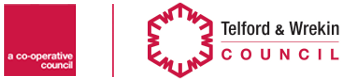 School to School   Pupil Passport   		SecondaryThis passport is to support a smooth transition if pupils move from school to school within Telford and Wrekin.  This form should be used for In Year Transfers, Managed Moves and Electively Home Educated pupils.  For pupils who become Electively Home Educated, this form should also be completed by the school the pupil is leaving and returned to the Local Authority with the copy of the de-registration to electively home educate letter from the parent. This passport has been developed with agreement from Head teachers and links directly to the agreed secondary ‘Hard to Place Protocol’. Children moving from school to school locally that meet the Hard to Place criteria should be considered through the Fair Access Protocol.The passport should be completed by the school in Telford and Wrekin the child is currently on roll with, before the child moves to take up the place at their new school in Telford. The receiving school may hold the school place open for a period of time whilst the form is completed and the child takes up the new school place.Please note an in year application should not commence while the child is on a managed move. School detailsPupil detailsManaged MoveIs this a managed move?     						Yes				NoIf this is a managed move then an In Year Application will not be processed during the trial period. If the pupil successfully moves to the receiving school, the school MUST notify admissions@telford.gov.uk when the child goes on roll (including start date).Only complete the information below if this is a managed move.………………………………………………………………………………………………………………………..Attendance and Behaviour detailsThis section needs to be completed for all pupils.Attainment detailsPlease complete the elements that are appropriate according to the age of the childAdditional information related to the transferWhich of the following will you be able to provide the receiving school within the next 10 days.Please indicate.All safeguarding records should be passed to the Designated Safeguarding Lead of the receiving school without delay.Headteacher  signature         	………………………………………………………………………….Contact detailsDate				 ………………………………………………………………………….Name of school completing the form Name of the member of staff completing the formPosition of the member of staff completing the form.Name of the child Date of birth Year group AddressPlease CompletePlease CompleteYesNoChild in CareChild in CareOn a Child Protection plan**On a Child Protection plan**On a Child in Need Plan**On a Child in Need Plan**Open to Strengthening Families**Open to Strengthening Families**Has an Early Help Assessment**Has an Early Help Assessment**YesNoYoung CarerYoung CarerEntitled to Free School MealsEntitled to Free School MealsEntitled to Pupil Premium Grant /Early Years Pupil Premium Entitled to Pupil Premium Grant /Early Years Pupil Premium Education and Health Care Plan**Education and Health Care Plan**Education and Health Care Needs Assessment Requested**Education and Health Care Needs Assessment Requested**Graduated Support** Graduated Support** No SENDNo SENDHas a disability or medical condition.**Has a disability or medical condition.**English as an Additional Language**English as an Additional Language**Modified timetable in the last 6 months**Modified timetable in the last 6 months**Attended alternative provision in last 6 months**Attended alternative provision in last 6 months**Accessing any internal support provisions within your school currently **Accessing any internal support provisions within your school currently **Been referred to the Fair Access Panel in the past 12 months**Been referred to the Fair Access Panel in the past 12 months**Is there a safeguarding file for this pupilIs there a safeguarding file for this pupilMeets the Hard to Place CriteriaMeets the Hard to Place Criteria** If Yes please provide details** If Yes please provide detailsAgencies Currently InvolvedAgencies Currently InvolvedYesNameSocial WorkerSocial WorkerStrengthening FamiliesStrengthening FamiliesEducation Welfare OfficerEducation Welfare OfficerSchool NurseSchool NurseSpeech and LanguageSpeech and LanguageOther Other  Date managed move is to be reviewedKey contact in receiving schoolKey contact at home schoolI am aware that my child beginning a managed move, and that during this period an In Year application from will not be processed if submitted Parental signatureDate the child last attended if they are not currently attending. Current attendance % this academic yearAttendance % last academic yearParents should note that in year applications for pupils where low attendance or poor behaviour is highlighted might mean that the receiving school feels the threshold has been met for the child to be considered as Hard to Place and therefore will need to be referred to the Fair Access Panel.Parents should note that in year applications for pupils where low attendance or poor behaviour is highlighted might mean that the receiving school feels the threshold has been met for the child to be considered as Hard to Place and therefore will need to be referred to the Fair Access Panel.Parents should note that in year applications for pupils where low attendance or poor behaviour is highlighted might mean that the receiving school feels the threshold has been met for the child to be considered as Hard to Place and therefore will need to be referred to the Fair Access Panel.Has or Is the pupil:YesNoCurrently attending a Pupil Referral Unit Been subject to the criminal justice system Been permanently excluded in the previous 24 monthsHad 2 or more managed moves which have failed within the previous 12 months Had 1 managed move which has failed within the previous 12 months Received fixed term exclusion of 5 days or less in any one term within the previous 12 monthsReceived fixed term exclusion of between 5 and 15 days in any one term within the previous 12 monthsReceived fixed Term exclusion of 15 days or more in any one term within the previous 12 monthsHas or is the childYesNoHad in school exclusion (5+ days) within the previous 12 monthsHad in school exclusion (10+ days) within the previous 12 monthsHave attendance below 90% in previous 12 monthsHave attendance below 80% in previous 12 monthsHave attendance below 70% in previous 12 monthsNone of the above apply – No significant behaviour or attendance concerns Has been out of education for 4 weeks or more months at the point of the in year application being received by the Admissions TeamGypsy Roma Traveller, refugee or asylum seekerHomelessYoung CarerHas special educational needs, disability or medical condition (but without an Education Health and Care Plan.EAL with emerging levels of English (new arrivals) as assessed by Multicultural Development Team.Known to other professional agencies who may present as ‘vulnerable’ (eg Children In Need, Child Protection) but with no obvious behavioural problemsYear 11Year 10 after Easter admissionOther comments or relevant information in relation to behaviour and attendanceOther comments or relevant information in relation to behaviour and attendanceOther comments or relevant information in relation to behaviour and attendanceBLWWorking Below National Curriculum Standards WTSWorking Towards the Expected StandardEXSWorking at the Expected StandardGDSWorking at Greater Depth within the Expected StandardKey Stage ReadingWritingMathsKey Stage 2BLW  WTS  EXS  GDSBLW  WTS  EXS  GDSBLW  WTS  EXS  GDSKey Stage 3 and BLW  WTS  EXS  GDSBLW  WTS  EXS  GDSBLW  WTS  EXS  GDS Key Stage 4  Courses being followed Key Stage 4  Courses being followed Key Stage 4  Courses being followed Key Stage 4  Courses being followedHas the parent discussed the move with youYesNoDo you think the move is to the educational benefit of the child?YesNoDo you have any additional comments related to the reason for the school transfer?Do you have any additional comments related to the reason for the school transfer?Do you have any additional comments related to the reason for the school transfer?Reason for the move:1 Change of address                     2 Change of family circumstance           3 Transport issues4 School based concerns              5 OtherReason for the move:1 Change of address                     2 Change of family circumstance           3 Transport issues4 School based concerns              5 OtherReason for the move:1 Change of address                     2 Change of family circumstance           3 Transport issues4 School based concerns              5 OtherIs there any further information you feel the receiving school needs to be aware of?Is there any further information you feel the receiving school needs to be aware of?Is there any further information you feel the receiving school needs to be aware of?Current attendance print outPEP Attendance action planSchools intervention and support given in respect of issues causing concernRecords of referrals to external agenciesSEN stage, provision of support and involvement of external agenciesEHCPPastoral Support Programme and reviewsIEP/Behaviour PlansBehaviour log/thresholdAssessment informationAttendance recordsRecords of parental interviews/discussions